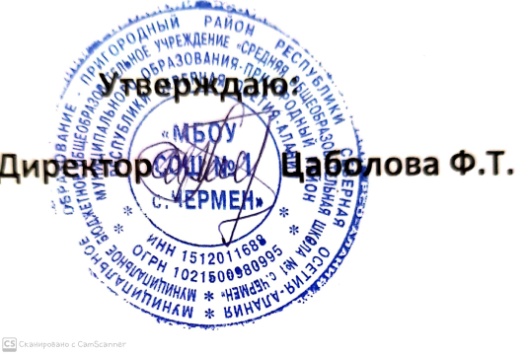 Менюна 26.02№Наименование блюдаНаименование блюдаВыход, грЗАВТРАКдля организации питания детей в МБОУ «СОШ №1 с.Чермен» ЗАВТРАКдля организации питания детей в МБОУ «СОШ №1 с.Чермен» ЗАВТРАКдля организации питания детей в МБОУ «СОШ №1 с.Чермен» 1.Масло сливочноеМасло сливочное102.Рыба запеченная Рыба запеченная 803.Пюре картофельное с маслом сливочным Пюре картофельное с маслом сливочным 150/54.Хлеб пшеничный Хлеб пшеничный 205.Хлеб ржанойХлеб ржаной20Энергетическая ценность, ккалЭнергетическая ценность, ккал530,64530,64